Annex F NGS Data Protection Policy 2022NGS Data Privacy Impact Assessment (DPIA) Medical and Non-MedicalPrivacy impact assessment is a process which helps an organisation to identify and reduce the privacy risks of processing personal data.The purpose of the PIA is to ensure that privacy risks are minimised while allowing us to achieve our aims and discharge our contractual liabilities. Risks can be identified and addressed at an early stage by analysing how the proposed uses of personal information and technology will work in practice. This analysis can be tested by consulting with people who will be working on, or affected by, the project.Privacy impact assessment is a process which helps an organisation to identify and reduce the privacy risks of processing personal data.The purpose of the PIA is to ensure that privacy risks are minimised while allowing us to achieve our aims and discharge our contractual liabilities. Risks can be identified and addressed at an early stage by analysing how the proposed uses of personal information and technology will work in practice. This analysis can be tested by consulting with people who will be working on, or affected by, the project.Privacy impact assessment is a process which helps an organisation to identify and reduce the privacy risks of processing personal data.The purpose of the PIA is to ensure that privacy risks are minimised while allowing us to achieve our aims and discharge our contractual liabilities. Risks can be identified and addressed at an early stage by analysing how the proposed uses of personal information and technology will work in practice. This analysis can be tested by consulting with people who will be working on, or affected by, the project.Privacy impact assessment is a process which helps an organisation to identify and reduce the privacy risks of processing personal data.The purpose of the PIA is to ensure that privacy risks are minimised while allowing us to achieve our aims and discharge our contractual liabilities. Risks can be identified and addressed at an early stage by analysing how the proposed uses of personal information and technology will work in practice. This analysis can be tested by consulting with people who will be working on, or affected by, the project.Assessor’s nameAssessor’s AppointmentAssessment dateAssessment dateFabian RobertsCOONGS Data Protection Officer’s nameNGS Data Protection Officer’s nameNGS Data Protection Officer’s nameNGS Data Protection Officer’s namePete BassillPete BassillPete BassillName of processName of processName of processName of processCore Business Case Management (Medical and Non-Medical)Core Business Case Management (Medical and Non-Medical)Core Business Case Management (Medical and Non-Medical)Purpose of processingPurpose of processingPurpose of processingPurpose of processingAs the contracted Emergency Response Company, NGS has been retained to step in at the request of the client and provide additional resources, crisis management and/or Emergency Response in the event of a crisis or emergency.As the contracted Emergency Response Company, NGS has been retained to step in at the request of the client and provide additional resources, crisis management and/or Emergency Response in the event of a crisis or emergency.As the contracted Emergency Response Company, NGS has been retained to step in at the request of the client and provide additional resources, crisis management and/or Emergency Response in the event of a crisis or emergency.As the contracted Emergency Response Company, NGS has been retained to step in at the request of the client and provide additional resources, crisis management and/or Emergency Response in the event of a crisis or emergency.Legal basis for processing the information    -                                                     Tick all that applyLegal basis for processing the information    -                                                     Tick all that applyLegal basis for processing the information    -                                                     Tick all that applyLegal basis for processing the information    -                                                     Tick all that applyConsentConsentConsent☐Contract - you need to process someone’s personal data to fulfil your contractual obligations to them; or because they have asked you to do something before entering into a contract (e.g. provide a quote). Contract - you need to process someone’s personal data to fulfil your contractual obligations to them; or because they have asked you to do something before entering into a contract (e.g. provide a quote). Contract - you need to process someone’s personal data to fulfil your contractual obligations to them; or because they have asked you to do something before entering into a contract (e.g. provide a quote). ☐Legal Obligation - you need to process the personal data to comply with a common law or statutory obligation. You must be able to identify the legal obligation. Legal Obligation - you need to process the personal data to comply with a common law or statutory obligation. You must be able to identify the legal obligation. Legal Obligation - you need to process the personal data to comply with a common law or statutory obligation. You must be able to identify the legal obligation. ☐Vital Interests - if you need to process the personal data to protect someone’s life. You cannot rely on vital interests for health data or other special category data if the individual is capable of giving consent, even if they refuse their consent. Vital Interests - if you need to process the personal data to protect someone’s life. You cannot rely on vital interests for health data or other special category data if the individual is capable of giving consent, even if they refuse their consent. Vital Interests - if you need to process the personal data to protect someone’s life. You cannot rely on vital interests for health data or other special category data if the individual is capable of giving consent, even if they refuse their consent. ☐Legitimate Interests - the most “flexible” lawful basis for processing data. There is a three- part test: identify a legitimate interest;  show that the processing is necessary to achieve it; and  balance it against the individual’s interests, rights and freedoms.  If you use people’s data in ways they would reasonably expect and which have a minimal privacy impact, or where there is a compelling justification for the processing, then this basis works. Keep a record of all Legitimate Interests Assessments (LIAs). Legitimate Interests - the most “flexible” lawful basis for processing data. There is a three- part test: identify a legitimate interest;  show that the processing is necessary to achieve it; and  balance it against the individual’s interests, rights and freedoms.  If you use people’s data in ways they would reasonably expect and which have a minimal privacy impact, or where there is a compelling justification for the processing, then this basis works. Keep a record of all Legitimate Interests Assessments (LIAs). Legitimate Interests - the most “flexible” lawful basis for processing data. There is a three- part test: identify a legitimate interest;  show that the processing is necessary to achieve it; and  balance it against the individual’s interests, rights and freedoms.  If you use people’s data in ways they would reasonably expect and which have a minimal privacy impact, or where there is a compelling justification for the processing, then this basis works. Keep a record of all Legitimate Interests Assessments (LIAs). ☐Criminal Offence Data–to process personal data about criminal convictions or offences, you need to show one of the five bases above and either legal authority or official authority for the processing of such data. Criminal Offence Data–to process personal data about criminal convictions or offences, you need to show one of the five bases above and either legal authority or official authority for the processing of such data. Criminal Offence Data–to process personal data about criminal convictions or offences, you need to show one of the five bases above and either legal authority or official authority for the processing of such data. ☐Retention periodRetention periodRetention periodRetention periodSeven Years to comply with contracted FCA RegulationsSeven Years to comply with contracted FCA RegulationsSeven Years to comply with contracted FCA RegulationsSeven Years to comply with contracted FCA RegulationsSource of the data (if not collected from the data subject)Source of the data (if not collected from the data subject)Source of the data (if not collected from the data subject)Source of the data (if not collected from the data subject)Client Representative (Manager/HR/Colleague/Insurance Broker/Next of Kin/GP)Client ContractInsurance PolicyMedical FacilityClient Representative (Manager/HR/Colleague/Insurance Broker/Next of Kin/GP)Client ContractInsurance PolicyMedical FacilityClient Representative (Manager/HR/Colleague/Insurance Broker/Next of Kin/GP)Client ContractInsurance PolicyMedical FacilityClient Representative (Manager/HR/Colleague/Insurance Broker/Next of Kin/GP)Client ContractInsurance PolicyMedical FacilityIn which locations does the processing take placeIn which locations does the processing take placeIn which locations does the processing take placeIn which locations does the processing take placeNGS Ops LondonClient Head Office/Regional OfficeService Provider EUService Provider outside the EUCompliant backup data centres in the EU and NA1NGS Ops LondonClient Head Office/Regional OfficeService Provider EUService Provider outside the EUCompliant backup data centres in the EU and NA1NGS Ops LondonClient Head Office/Regional OfficeService Provider EUService Provider outside the EUCompliant backup data centres in the EU and NA1NGS Ops LondonClient Head Office/Regional OfficeService Provider EUService Provider outside the EUCompliant backup data centres in the EU and NA1Who is impacted by the processingWho is impacted by the processingWho is impacted by the processingWho is impacted by the processingData SubjectData SubjectData SubjectData SubjectAny regulated automated decisions taken Any regulated automated decisions taken Any regulated automated decisions taken Any regulated automated decisions taken NoNoNoNoProcess workflowProcess workflowProcess workflowProcess workflowData CollectionInitial tasking detailSituation interrogationAdditional information gathersConsent for medical in confidenceHardcopy communications portals (post/fax) will be sanitised as soon as required data is transferred to Salesforce casefile.StorageCalls – VOIP Server – Salesforce casefile and/or account record – Secondary back up servers Emails – Mail Server – Salesforce casefile, account and contact record - Secondary back up servers Documents and Reports - Mail Server, Salesforce casefile, account and contact record - Secondary back up serversCase financials - Mail Server, Xero, Salesforce casefile, account and contact record, Word pay - Secondary back up servers – Hard copy recordsUsageClient verificationSituation validationResolution options to pre-identified service providersClient managementInternal/External auditAccountancy functions, billing and payingDeletionFull erasure on verified requestFull erasure in accordance with contractual obligationsFull erasure in accordance with legal obligationsData CollectionInitial tasking detailSituation interrogationAdditional information gathersConsent for medical in confidenceHardcopy communications portals (post/fax) will be sanitised as soon as required data is transferred to Salesforce casefile.StorageCalls – VOIP Server – Salesforce casefile and/or account record – Secondary back up servers Emails – Mail Server – Salesforce casefile, account and contact record - Secondary back up servers Documents and Reports - Mail Server, Salesforce casefile, account and contact record - Secondary back up serversCase financials - Mail Server, Xero, Salesforce casefile, account and contact record, Word pay - Secondary back up servers – Hard copy recordsUsageClient verificationSituation validationResolution options to pre-identified service providersClient managementInternal/External auditAccountancy functions, billing and payingDeletionFull erasure on verified requestFull erasure in accordance with contractual obligationsFull erasure in accordance with legal obligationsData CollectionInitial tasking detailSituation interrogationAdditional information gathersConsent for medical in confidenceHardcopy communications portals (post/fax) will be sanitised as soon as required data is transferred to Salesforce casefile.StorageCalls – VOIP Server – Salesforce casefile and/or account record – Secondary back up servers Emails – Mail Server – Salesforce casefile, account and contact record - Secondary back up servers Documents and Reports - Mail Server, Salesforce casefile, account and contact record - Secondary back up serversCase financials - Mail Server, Xero, Salesforce casefile, account and contact record, Word pay - Secondary back up servers – Hard copy recordsUsageClient verificationSituation validationResolution options to pre-identified service providersClient managementInternal/External auditAccountancy functions, billing and payingDeletionFull erasure on verified requestFull erasure in accordance with contractual obligationsFull erasure in accordance with legal obligationsData CollectionInitial tasking detailSituation interrogationAdditional information gathersConsent for medical in confidenceHardcopy communications portals (post/fax) will be sanitised as soon as required data is transferred to Salesforce casefile.StorageCalls – VOIP Server – Salesforce casefile and/or account record – Secondary back up servers Emails – Mail Server – Salesforce casefile, account and contact record - Secondary back up servers Documents and Reports - Mail Server, Salesforce casefile, account and contact record - Secondary back up serversCase financials - Mail Server, Xero, Salesforce casefile, account and contact record, Word pay - Secondary back up servers – Hard copy recordsUsageClient verificationSituation validationResolution options to pre-identified service providersClient managementInternal/External auditAccountancy functions, billing and payingDeletionFull erasure on verified requestFull erasure in accordance with contractual obligationsFull erasure in accordance with legal obligationsWhat risks are there to the data subjectInadequate controls increase the likelihood of information being shared inappropriatelyInformation which is collected and stored unnecessarily, or is not properly managed so that duplicate records are created, presents a greater security riskAccuracy of data subject information can pose a physical risk if out of date, incorrect or incompleteThird Countries outside of the EU may not be compliant with GDPR and sharing information to providers outside the EU may not provide appropriate safeguards for the protection of personal informationData Subject Access ProcedureData Subject Access Request forms (DSAR) can be downloaded from our website: www.northcottglobalsolutions.com  - *Verbal requests are not valid.Completed forms should be emailed to: dataprotection@northcottglobalsolutions.com Posted to: Data Protection Officer, Northcott Global Solutions, 16 Berkeley Street, London W1J 8DZFaxed to: +44 (0)207 183 8919On receipt of completed DSAR form, NGS’s Data Protection Officer will verify the request in line with DPA 2018 regulations and action in adherence to regulations and internal policies.What measures are currently in place to protect the data subject and their rightsData Protection Policy and Processes are all compliant with ISO27001NGS is fully compliant with GDPR RegulationsService Providers within the EU will also be GDPR compliant.No automated profiling will be used in the processing of any personal data. Personal information will only be used for the purpose it was gained and human intervention is the only way NGS will process personal data.Primary justification falls under the Legitimate Interests of the Data Subject.Sensitive Information will be processed by Consent. Contractual Obligations (duty of care liabilities) justify the processing of personal dataWhat additional measures need to be put in place to ensure all risks are coveredWhen and wherever possible NGS will attempt to use service providers who comply with GDPR, Regional or Constitutional Data Protection for emergency situations outside the EU.Vital Interests will be explored and confirmed where the Data Subject’s life is at risk and they are unable or incapable of giving consentDate of next reviewFeb 2023Date: 15 Feb 2022Signature:  CEO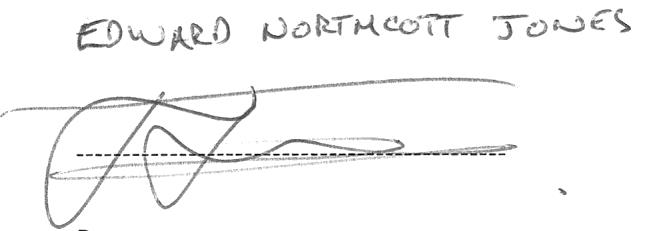 